Ո Ր Ո Շ ՈՒ Մ«28»    հունիսի  2023 թվականի N   115-Ա  ՀԱՅԱՍՏԱՆԻ ՀԱՆՐԱՊԵՏՈՒԹՅԱՆ ՇԻՐԱԿԻ ՄԱՐԶԻԳՅՈՒՄՐԻ ՀԱՄԱՅՆՔԻ  ԹՎՈՎ 24 (ՔՍԱՆՉՈՐՍ) ՆԱԽԱԴՊՐՈՑԱԿԱՆ ՈՒՍՈՒՄՆԱԿԱՆ ՀԱՍՏԱՏՈՒԹՅՈՒՆՆԵՐԻՆ ՆՎԻՐԱՏՎՈՒԹՅՈՒՆ ՀԱՏԿԱՑՆԵԼՈՒ ՄԱՍԻՆՂեկավարվելով «Տեղական ինքնակառավարման մասին» օրենքի 18-րդ հոդվածի 1-ին մասի 42-րդ կետով,Հայաստանի Հանրապետության Շիրակի մարզի Գյումրի համայնքի ավագանու 2017 թվականի նոյեմբերի 06-ի N 119-Նորոշման 1-ին կետով հաստատված կարգի 10-րդ և 11-րդ կետերի դրույթներով և հիմք ընդունելով Հայաստանի Հանրապետության Շիրակի մարզի Գյումրի համայնքի  աշխատակազմի կրթության բաժնի պետ Շ.Ալեքսանյանի 2023թ մայիսի 24-ի զեկուցագրերը՝ Հայաստանի Հանրապետության Շիրակի մարզի Գյումրի համայնքի ավագանին որոշում է. 1.Հայաստանի Հանրապետության Շիրակի մարզի Գյումրի համայնքի թվով 24 (քսանչորս) համայնքային ոչ առևտրայիին կազմակերպություններին (այսուհետ՝ կազմակերպություններ) որպես նվիրատվություն հատկացնել 780 600 (յոթ հարյուր ութսուն  հազար վեց հարյուր) Հայաստանի Հանրապետության դրամ՝ հունիսի 1-ի «Երեխաների պաշտպանության միջազգային օրվա» կապակցությամբ՝ համաձայն N 1 հավելվածի:2.  Կազմակերպությունների թվով 28 (քսանութ) երաժշտական ղեկավարներին հատկացնել       1 120 000 (մեկ միլիոն մեկ հարյուր քսան հազար) Հայաստանի Հանրապետության դրամ՝ մասնագիտական գործունեության ընթացքում ներդրած   ջանքերի, նվիրումի և անբասիր աշխատանքի համար՝ համաձայն N 2 հավելվածի:            3. Հանձնարարել Հայաստանի Հանրապետության Շիրակի մարզի Գյումրու համայնքապետարանի աշխատակազմի ֆինանսատնտեսագիտական բաժնի  պետ-գլխավոր ֆինանսիստին՝ սույն որոշման 1-ին կետում նշված գումարի հատկացումը կատարել Գյումրի համայնքի 2023 թվականի բյուջեի 9/6/1 և 9/1/1 գործառական  դասակարգումների (4819) «Նվիրատվություններ այլ շահույթ չհետապնդրղ կազմակերպություններին» և (4511) «Սուբսիդիաներ ոչ ֆինանսական պետական կազմակերպություններին» տնտեսագիտական դասակարգման հոդվածներից՝ օրենքով սահմանված կարգով:4. Սույն որոշումն ուժի մեջ է մտնում հրապարակմանը հաջորդող օրվանից:	Հայաստանի Հանրապետության Շիրակի մարզի Գյումրի համայնքի ավագանի               Կողմ (25)                                   Դեմ (0)                           Ձեռնպահ (0)ՀԱՅԱՍՏԱՆԻ ՀԱՆՐԱՊԵՏՈՒԹՅԱՆ   ՇԻՐԱԿԻՄԱՐԶԻ ԳՅՈՒՄՐԻ ՀԱՄԱՅՆՔԻ ՂԵԿԱՎԱՐ		                                   ՎԱՐԴԳԵՍ  ՍԱՄՍՈՆՅԱՆ ԻՍԿԱԿԱՆԻՀԵՏ ՃԻՇՏ է՝  ԱՇԽԱՏԱԿԱԶՄԻ ՔԱՐՏՈՒՂԱՐ                                                                        ԿԱՐԵՆ ԲԱԴԱԼՅԱՆք. Գյումրի«28» հունիսի 2023 թվական   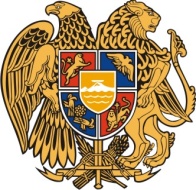 Հ Ա Յ Ա Ս Տ Ա Ն Ի     Հ Ա Ն Ր Ա Պ Ե Տ Ո Ւ Թ Յ ՈՒ ՆՇ Ի Ր Ա Կ Ի   Մ Ա Ր Զ Գ Յ ՈՒ Մ Ր Ի   Հ Ա Մ Ա Յ Ն Ք Ի   Ա Վ Ա Գ Ա Ն Ի3104 , Գյումրի, Վարդանանց հրապարակ 1Հեռ. (+374  312)  2-22-00; Ֆաքս (+374  312)  3-26-06Էլ. փոստ gyumri@gyumri.amՎ.Սամսոնյան Գ.ՄելիքյանԼ.ՍանոյանՄ.ՍահակյանՏ.ՀովհաննիսյանԹ.ՀամբարձումյանՆ.ՊողոսյանԳ.ՊասկևիչյանԽ.ՎարաժյանՍ.ՀովհաննիսյանՀ.ԱսատրյանԱ.ԲեյբուտյանԱ.ՊապիկյանՔ.ՀարությունյանԶ.Միքայելյան Լ.ՄուրադյանՀ.ՍտեփանյանՎ.ՀակոբյանԿ.ՍոսյանՍ.ԱդամյանԳ.Մանուկյան Կ.ՄալխասյանԿ.Ասատրյան    Ն.ՄիրզոյանՀ.Մարգարյան 